Lesson 5: Expanded Form of NumbersLet’s represent three-digit numbers as a sum of the value of each digit.Warm-up: True or False: Value of DigitsDecide if each statement is true or false. Be prepared to explain your reasoning.5.1: Expressions and Three-digit NumbersAndre has 3 hundreds. Tyler has 5 tens. Mai has 7 ones. They want to represent the amount they have using an equation.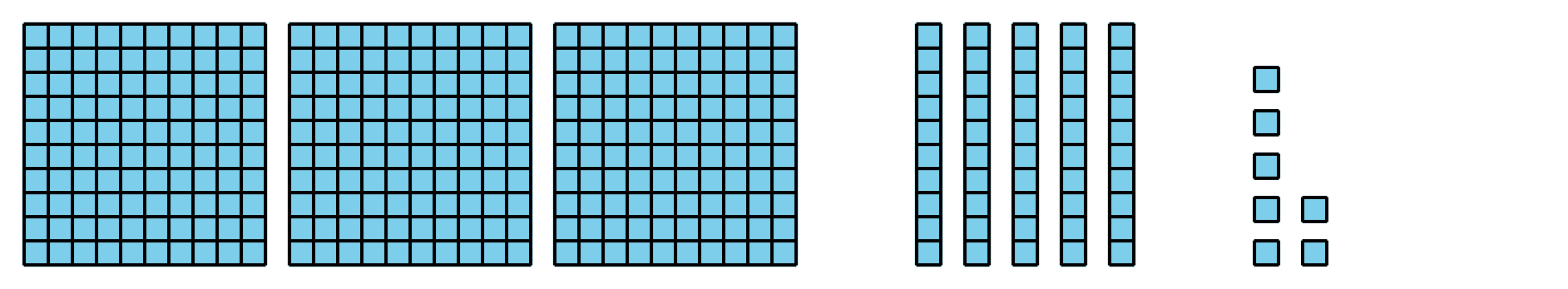 Write an expression to represent the sum of their values.__________ + __________ + __________Write the total value as a three-digit number:_______________Write each number as the sum of hundreds, tens, and ones, and as a three-digit number.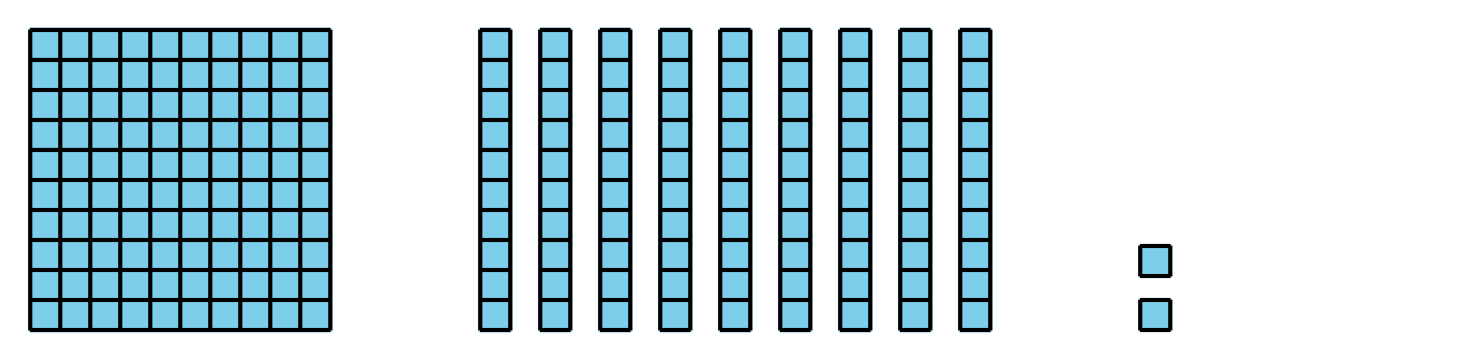 Expanded form: _________________________Three-digit number: _________________________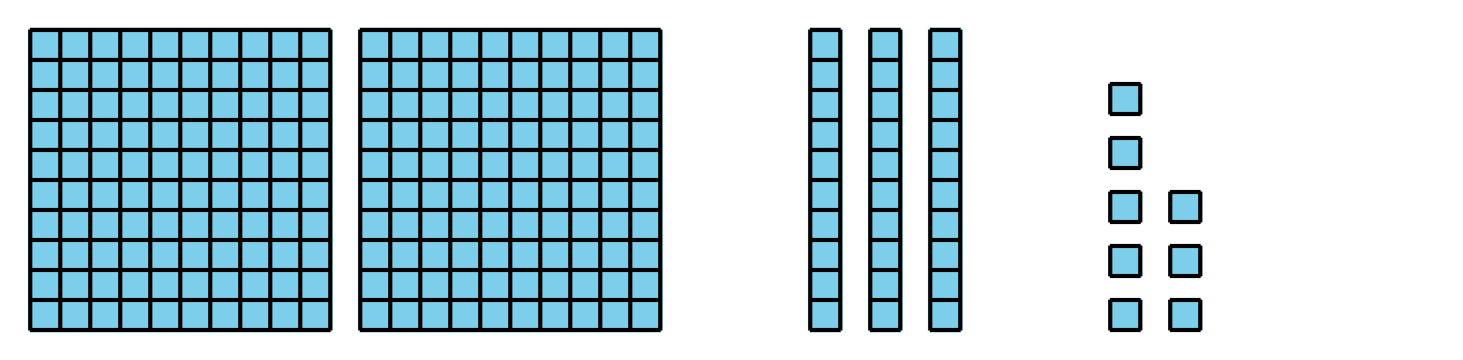 Expanded form: _________________________Three-digit number: _________________________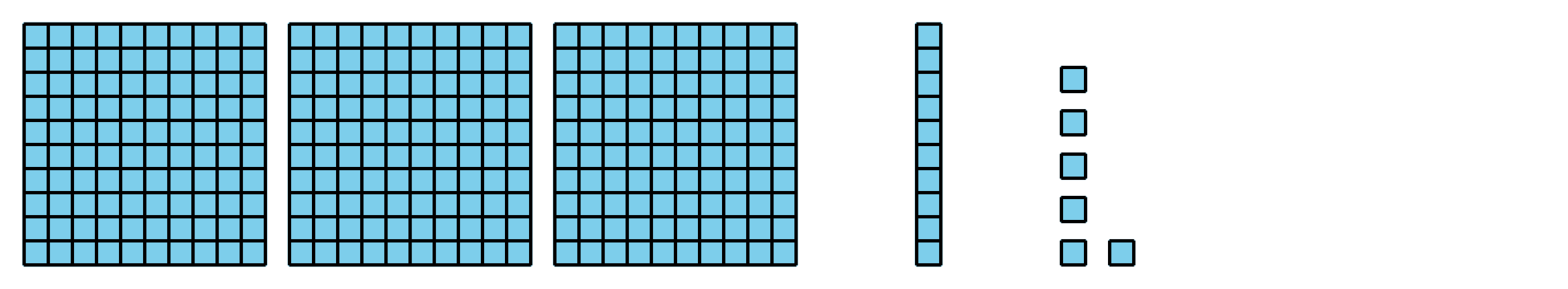 Expanded form: _________________________Three-digit number: _________________________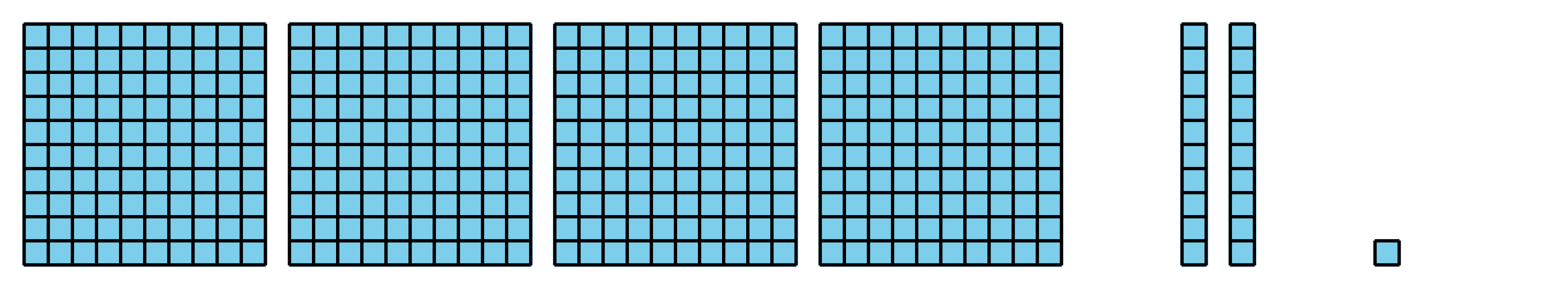 Expanded form: _________________________Three-digit number: _________________________5.2: Make It and Expand ItRoll the number cubes.Make the largest number possible.Write it as a three-digit number. ___________Write it in expanded form.Roll the number cubes.Make the smallest number possible.Write it as a three-digit number. ___________Write it in expanded form.Roll the number cubes.Using the same digits, make a number different from your partner’s.Write it in expanded form.Write it as a three-digit number. ___________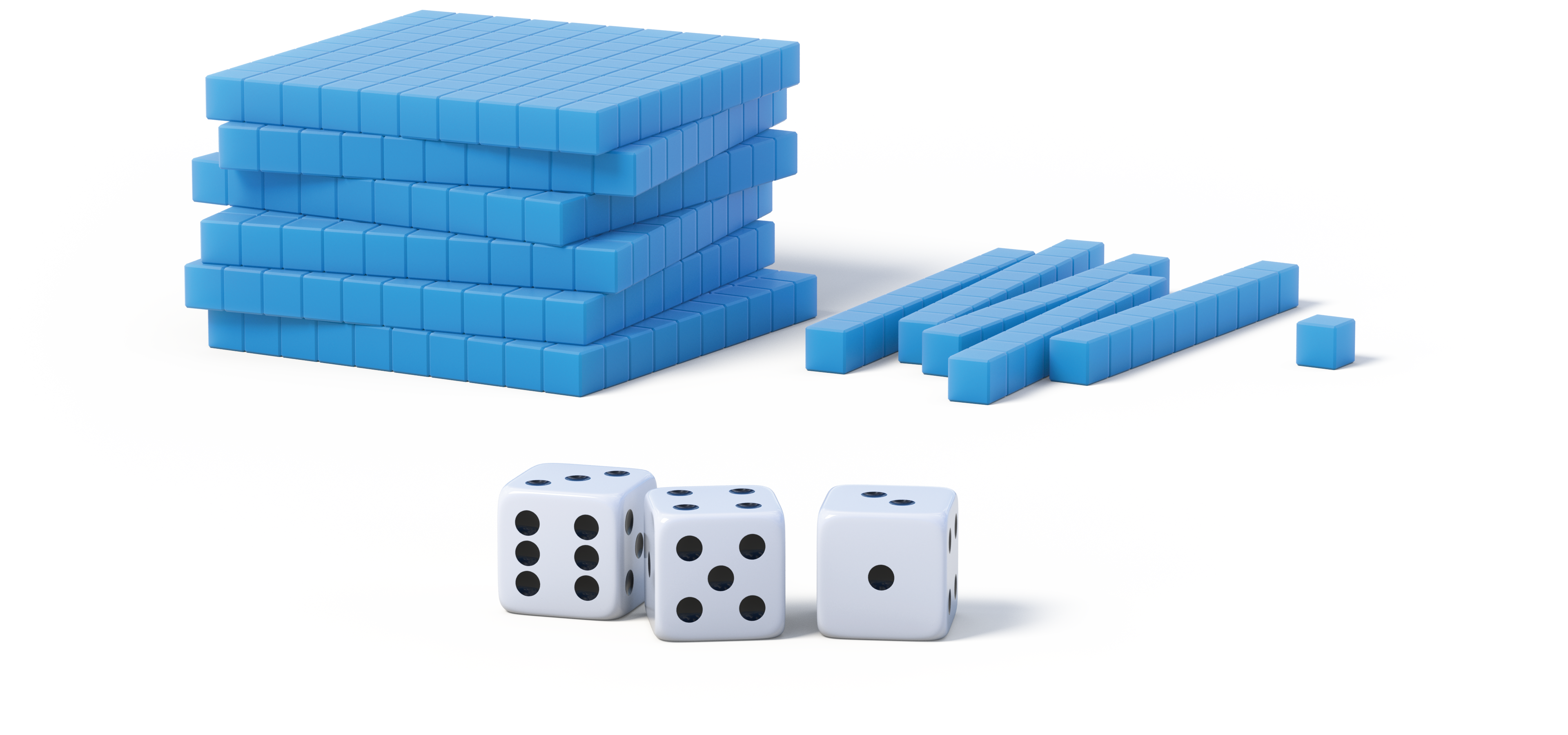 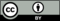 © CC BY 2021 Illustrative Mathematics®